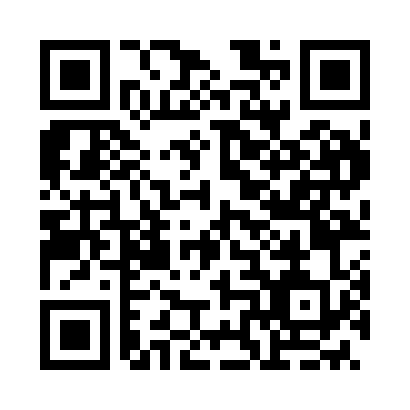 Prayer times for Kallaitelep, HungaryWed 1 May 2024 - Fri 31 May 2024High Latitude Method: Midnight RulePrayer Calculation Method: Muslim World LeagueAsar Calculation Method: HanafiPrayer times provided by https://www.salahtimes.comDateDayFajrSunriseDhuhrAsrMaghribIsha1Wed3:145:2112:365:397:519:512Thu3:115:2012:365:407:539:533Fri3:085:1812:365:417:549:554Sat3:065:1612:365:417:559:575Sun3:035:1512:365:427:5710:006Mon3:015:1312:355:437:5810:027Tue2:585:1212:355:448:0010:048Wed2:555:1012:355:458:0110:069Thu2:535:0912:355:458:0210:0910Fri2:505:0812:355:468:0410:1111Sat2:485:0612:355:478:0510:1412Sun2:455:0512:355:488:0610:1613Mon2:435:0412:355:498:0710:1814Tue2:405:0212:355:498:0910:2115Wed2:385:0112:355:508:1010:2316Thu2:355:0012:355:518:1110:2517Fri2:324:5912:355:528:1310:2818Sat2:304:5712:355:528:1410:3019Sun2:274:5612:355:538:1510:3220Mon2:254:5512:355:548:1610:3521Tue2:224:5412:365:548:1710:3722Wed2:204:5312:365:558:1910:3923Thu2:184:5212:365:568:2010:4224Fri2:154:5112:365:568:2110:4425Sat2:134:5012:365:578:2210:4626Sun2:104:4912:365:588:2310:4927Mon2:084:4912:365:588:2410:5128Tue2:064:4812:365:598:2510:5329Wed2:034:4712:366:008:2610:5530Thu2:014:4612:366:008:2710:5731Fri1:594:4612:376:018:2810:59